Attachment A – Notice of Eligibility and Experience Requirements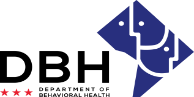 District-Wide Synar Compliance ProgramRMO SCP010623Notice of Eligibility and Experience RequirementsEligibility RequirementsApplicants must meet the stated eligibility and performance requirements in the RFA.  Please describe your organization’s eligibility in the applicable box below. You may include supporting documents. 1.  Eligible entities who can apply for grant funds under this RFA are:Applicants must be qualified non-profit or for-profit, community-based organizations based in the District of Columbia addressing community and public health, substance abuse, or behavioral health issues.  Justification: Experience Requirements 2.  Eligible entities who can apply for grant funds under this RFA should have the following experience:Organizations must be able to demonstrate past experience in recruiting, retaining, and training youth for innovative projects which lasted for a minimum of twelve months.Justification: Applicants should have the organizational capacity to develop protocols and processes in order to meet grant deliverables. Justification: Experience and ability to collect and monitor data (process and outcome), complete reporting in a timely manner, and contribute to additional data requests for project Funders as needed.  Justification: Attachment B – Intent to Apply NotificationDistrict-Wide Synar Compliance ProgramRMO SCP010623Due Date:  Friday January 13, 2023Intent to Apply NotificationTO:		Department of Behavioral Health, Grants Management Office		www.dbh.grants@dc.govFROM:		__________________________________________________   					Name of OrganizationRE:		Intent to Apply for District-Wide Synar Compliance ProgramCompetition(s):District-Wide Synar Compliance Program 	

Organization Address: Contact Person/Title: 	Contact Person Telephone Number: Contact Person Email: This notification serves as intent to apply for the abovementioned Request for Application.  The notification is due Friday January 13, 2023 to dbh.grants@dc.gov . Notifications are to be sent to this email address only and will not be received via telephone, fax, any email other than address noted, or in-person.I am also confirming attendance at the mandatory virtual pre-application conference being held on Thursday January 12, 2023 at 12:00pm ET at the following link <https://www.microsoft.com/en-us/microsoft-teams/join-a-meeting?rtc=1> with the following Meeting ID and Passcode.Meeting number:  213 069 704 28		Password:  wAB4RE#Attendees:  _________Print Name							DateSignatureAttachment C – Applicant ProfileGovernment of the District of ColumbiaDepartment of Behavioral Health (DBH)District-Wide Synar Compliance ProgramRMO SCP010623Applicant ProfileApplicant Name:			Type of Organization:		__Non-Profit Org.       __Commercial (For-Profit) Org.					__Religious Org. EIN/Federal Tax ID No.:		UEI No.:				Primary Contact Person/Title:	Email/Phone Number:		Fiscal Contact Person/Title:		Email/Phone Number:		Street Address:			City, State ZIP:			Telephone:				Email:					Ward:			Organization Website:Name of Authorized Representative (Official Signatory):Title:	Email Address: Phone Number:Signature of Authorized Representative
Please complete RFA Abstract on next pageRFA Abstract (Required, Limit One Page)